Ассоциация учителей родного, в том числе русского, языкаНаучно-исследовательский центр национальных проблем образования Федерального института развития образования Российской академии народного хозяйства и государственной службыФГБОУ ВО «Марийский государственный университет»ТВОРЧЕСКАЯ МАСТЕРСКАЯ«СОЗВУЧИЕ КУЛЬТУР И ЯЗЫКОВ»для учителей родных языков финно-угорских народов, а также родного языка (русского)В рамках реализации проекта «Всероссийский форум культур и языков народов Российской Федерации», финансируемого Фондом Президентских грантовПРОГРАММА26 октября 2020 годаФГБОУ ВО «Марийский государственный университет»Республика Марий Эл, г.Йошкар-Ола, ул.Красноармейская, д.71/1Ответственные за проведение Творческой мастерской от ФГБОУ ВО «Марийский государственный университет»: Федорова Светлана Николаевна, доктор педагогических наук, профессор, профессор кафедры дошкольной и социальной педагогики  начальник центра методологии высшей школы ФГБОУ ВО «Марийский государственный университет»Чузаев Родион Иванович, кандидат исторических наук, доцент, директор Института национальной культуры и межкультурной коммуникации ФГБОУ ВО «Марийский государственный университет»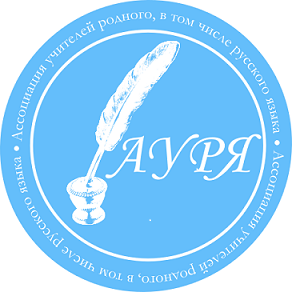 АССОЦИАЦИЯУЧИТЕЛЕЙ РОДНОГО,В ТОМ ЧИСЛЕРУССКОГО, ЯЗЫКААССОЦИАЦИЯУЧИТЕЛЕЙ РОДНОГО,В ТОМ ЧИСЛЕРУССКОГО, ЯЗЫКА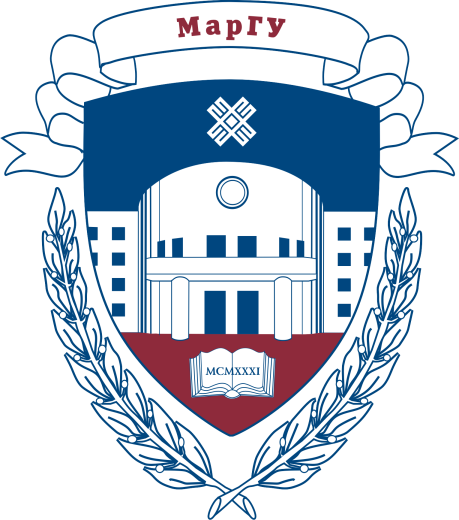 НАУЧНО-ИССЛЕДОВАТЕЛЬСКИЙ ЦЕНТР НАЦИОНАЛЬНЫХ ПРОБЛЕМ ОБРАЗОВАНИЯФИРО РАНХиГСВремяМероприятиеМесто проведения9.00-10.00Регистрация участников и гостейМарийский государственный университет, г.Йошкар-Ола, ул.Красноармейская, д.71/1 Точка кипения, холл26 октября 2020 (понедельник)26 октября 2020 (понедельник)26 октября 2020 (понедельник)10.00-10.20Приветствие участников и гостей творческой мастерской «Созвучие культур и языков»Студенты Института национальной культуры и межкультурной коммуникации ФГБОУ ВО «Марийский государственный университет»Точка кипения, зал «Формула успеха»10.20-10.40Торжественное открытие мероприятия Васютин М.З., Первый заместитель Председателя Правительства Республики Марий Эл Швецов М.Н., доктор экон. наук,  ректор ФГБОУ ВО «Марийский государственный университет»Артеменко О.И., канд. биол.н., директор Научно-исследовательского центра национальных проблем образования Федерального института развития образования Российской академии народного хозяйства и государственной службыТочка кипения, зал «Формула успеха»10.40-13.001. Учитель  будущего родного языка: сохранение качестваАртеменко О.И., канд. биол.н., директор Научно-исследовательского центра национальных проблем образования Федерального института развития образования Российской академии народного хозяйства и государственной службы2. Этнофилософия народа мари в эпических произведениях: культурологические и языковые аспекты Шкалина Галина Евгеньевна, доктор культурологии, профессор, профессор кафедры культуры и искусств ФГБОУ ВО «Марийский государственный университет»3. Интеграция содержания обучения марийскому языку с историей и культурой народов, проживающих в Республике Марий ЭлКонстантинова Валентина Васильевна, канд. пед. наук, доцент кафедры педагогики начального и общего образования ФГБОУ ВО «Марийский государственный университет»4. Инновационные проекты в сфере обучения марийскому языкуПушкина Наталья Васильевна, директор Республиканского центра марийской культуры5. Электронная инфраструктура миноритарных языков: что делается в Марий Эл?Чемышев Андрей Валерьевич, младший научный сотрудник лаборатории междисциплинарных исследований Марийского научно-исследовательского института языка, литературы и истории им. В.М. ВасильеваТочка кипения, зал «Формула успеха»13.00-13.30Кофе-паузаТочка кипения, зал «Цитрокот» 13.30-16.30Мастер-классы (1 группа). Модератор: Шкалина Галина Евгеньевна, доктор культурологии, профессор, профессор кафедры культуры и искусств ФГБОУ ВО «Марийский государственный университет»Точка кипения, зал «Формула успеха»13.30-16.30Мастер-класс «Марийские гусли – душа народа»-Тимофеева Валентина Ивановна, учитель истории и культуры народов республики, ГБОУ «Национальная президентская школа-интернат», г.Йошкар-ОлаТочка кипения, зал «Формула успеха»13.30-16.30Мастер-класс "Кушкын толшо тукымым шочмо сылнымутлан шӱмаҥдымаш"Григорьева Елена Валериановна,Учитель марийского языка и литературы МОУ "Янситовская основная общеобразовательная школа" Моркинского района Республики Марий ЭлТочка кипения, зал «Формула успеха»13.30-16.30Мастер-класс "Йолташлан полек" Караваева Ирина Валериановна, учитель марийского языка и литературы, МОУ «Кельмаксолинская СОШ» Советского районаТочка кипения, зал «Формула успеха»13.30-16.30«Мары литература урокышты квест технологим кычылтмаш» Данилова Татьяна Климентьевна, учитель марийского языка и литературы, ИКН, русского языка МБОУ «Еласовская СОШ» Горномарийского районаТочка кипения, зал «Формула успеха»13.30-16.30Мастер-класс «Портышкем пайрем» Образовательное учреждение – этнокультурный центр.Сергеева Любовь Анатольевна, директор, учитель марийского языка и литературы, МБОУ «Карайская СОШ» Волжского районаТочка кипения, зал «Формула успеха»13.30-16.30Мастер-классы (2 группа). Модератор: Константинова Валентина Васильевна, канд. пед. наук, доцент кафедры педагогики начального и общего образованияТочка кипения, зал «Цитрокот»13.30-16.30Коммуникативно-деятельностный подход в обучении марийскому языку как неродномуВасенина Оксана Николаевна, учитель марийского (государственного) языка и ИКН МБОУ «СОШ №21 с.Семеновка г.Йошкар-Олы»Точка кипения, зал «Цитрокот»13.30-16.30Образовательный проект «Формирование этнокультурных компетенций обучающихся литературно-театрального класса» Петрова Эльвира Владимировна, учитель марийского языка и литературы, ГБОУ «Национальная президентская школа-интернат», г.Йошкар-Ола Точка кипения, зал «Цитрокот»13.30-16.30Использование проблемно-диалогической технологии на уроках марийского (государственного) языкаГоршкова Татьяна Павловна, учитель марийского (государственного) языка, ГБОУ РМЭ «Школа-интернат г.Козьмодемьянска «Дарование» Точка кипения, зал «Цитрокот»13.30-16.30Мастер-класс «Йошкар-Ола – мыйын шочмо ола». Использование современных этнопедагогических технологий на уроках марийского (государственного) языкаГребнева Татьяна Николаевна, заместитель директора по воспитательной работе, учитель марийского языка и литературы и ИКН, МБОУ «Средняя общеобразовательная школа № 2 г.Йошкар-Олы»Точка кипения, зал «Цитрокот»13.30-16.30Изучение марийского языка со старшими дошкольниками в условиях электронной образовательной средыАлександрова Светлана Николаевна, воспитатель МДОУ «Детский сад № 21 «Золотая рыбка» г. Волжска Республики Марий ЭлТочка кипения, зал «Цитрокот»13.30-16.30Мастер-классы (3 группа). Модератор: Пушкина Наталья Васильевна, директор Республиканского центра марийской культурыТочка кипения, зал «Молодые профессионалы»13.30-16.30Мастер-класс «Шоруньжа – центр финноугорского мира»Александрова Светлана Леонидовна, главный специалист методического центра, МУ «Отдел по образованию и делам молодежи администрации МО «Моркинский муниципальный район»Точка кипения, зал «Молодые профессионалы»13.30-16.30Мастер-класс «Парня курчак» Алексеева Инна Валерияновна, воспитатель, МДОУ «Моркинский детский  сад №1» Точка кипения, зал «Молодые профессионалы»13.30-16.30Словарная работа на уроках марийского языка как средство развития речи  учащихсяВавилова Любовь Васильевна, учитель марийского языка и литературы. ИКН, родного русского языка и родной русской литературы, МБОУ «Ново-Торъяльская СОШ» Новоторъяльского районаТочка кипения, зал «Молодые профессионалы»13.30-16.30Мастер-класс «Мари йоча модышым шке кид дене». Марийский орнамент в детских игрушкахМаксимова Любовь Викторовна, учитель марийского языка и литературы и ИКН, МОУ «Исменецкая СОШ» Точка кипения, зал «Молодые профессионалы»13.30-16.30Урочные и внеурочные занятия по марийскому языку, марийской литературе и ИКН в учебном плане школы. Современный подходИксанова Лидия Геннадьевна, директор, учитель марийского языка и литературы, ГБОУ «Национальная президентская школа-интернат», г.Йошкар-Ола Точка кипения, зал «Молодые профессионалы»16.30-17.00Дискуссия. Подведение итогов Закрытие Творческой мастерскойТочка кипения, зал «Формула успеха»